Bukti Aktivitas di media OnlineBukti Aktivitas LainyaEdukasi Pencegahan COVID-19 DI Youtube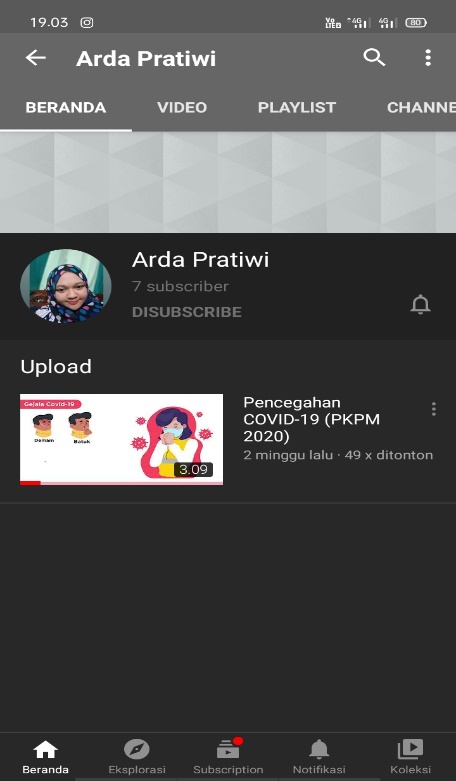 Membantu Produksi UMKM Barokah UmmayaMembantu Produksi UMKM Barokah Ummaya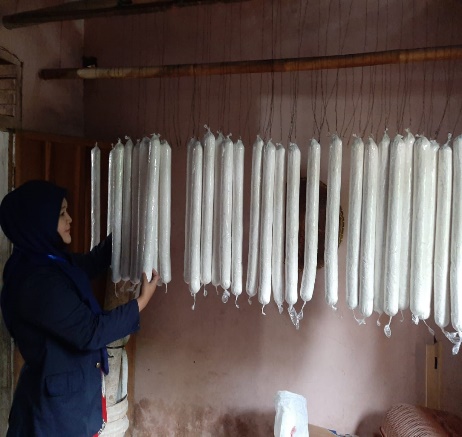 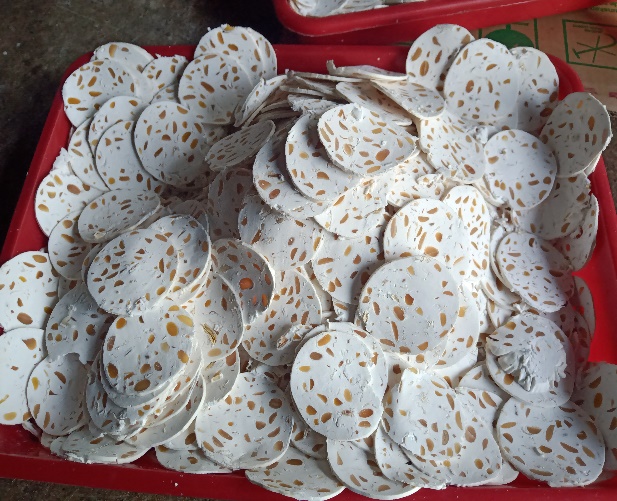 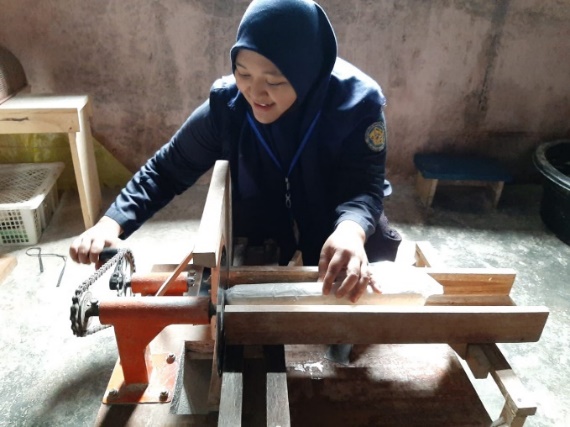 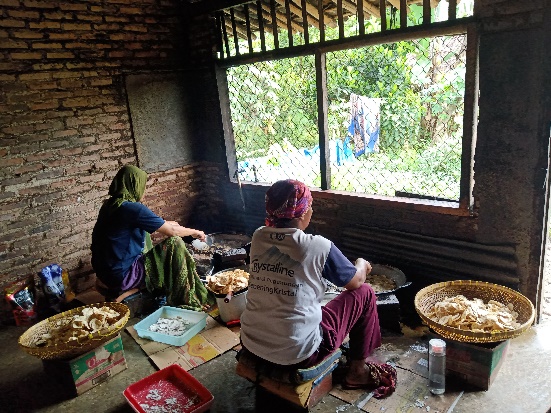 Media Sosial dan E-commeceMedia Sosial dan E-commece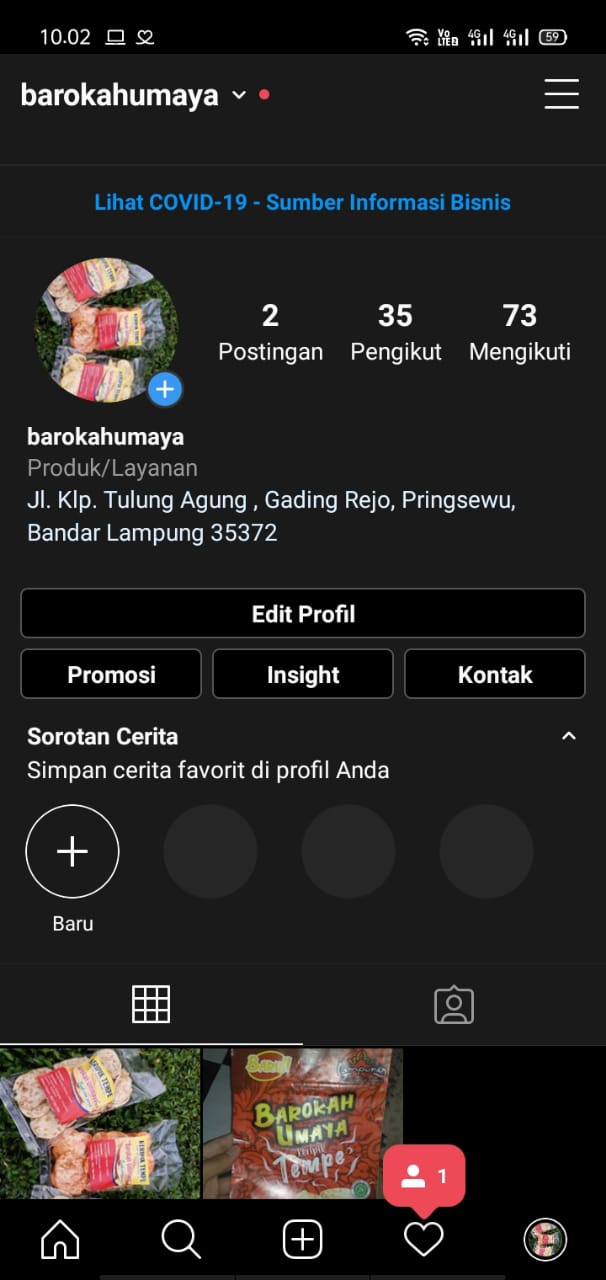 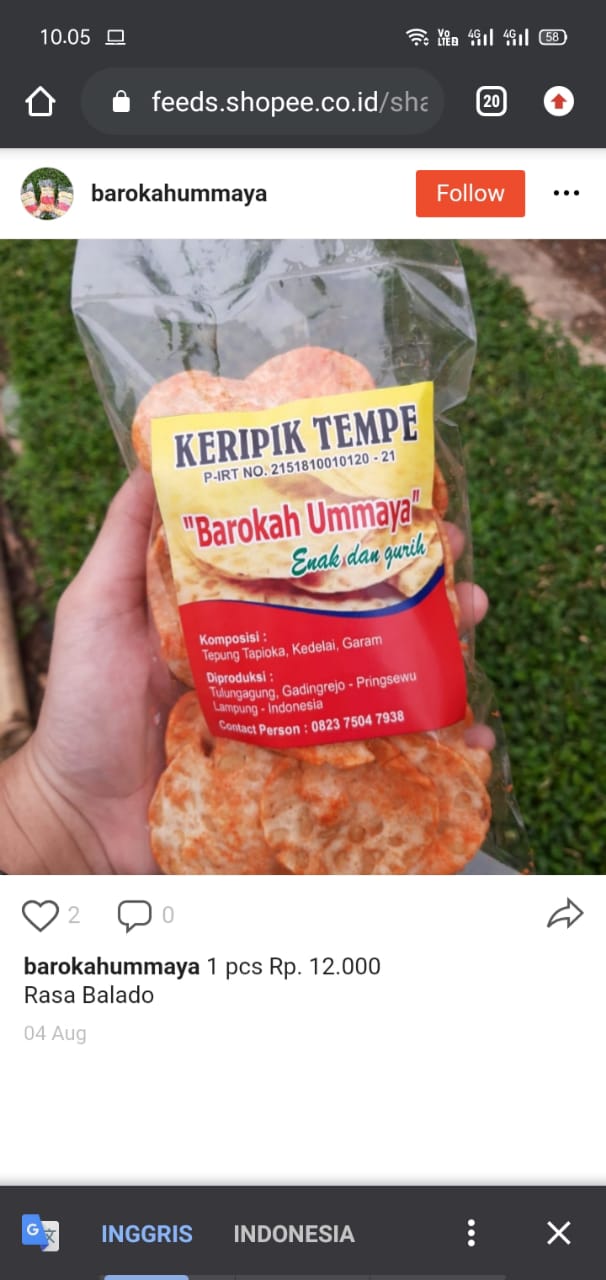 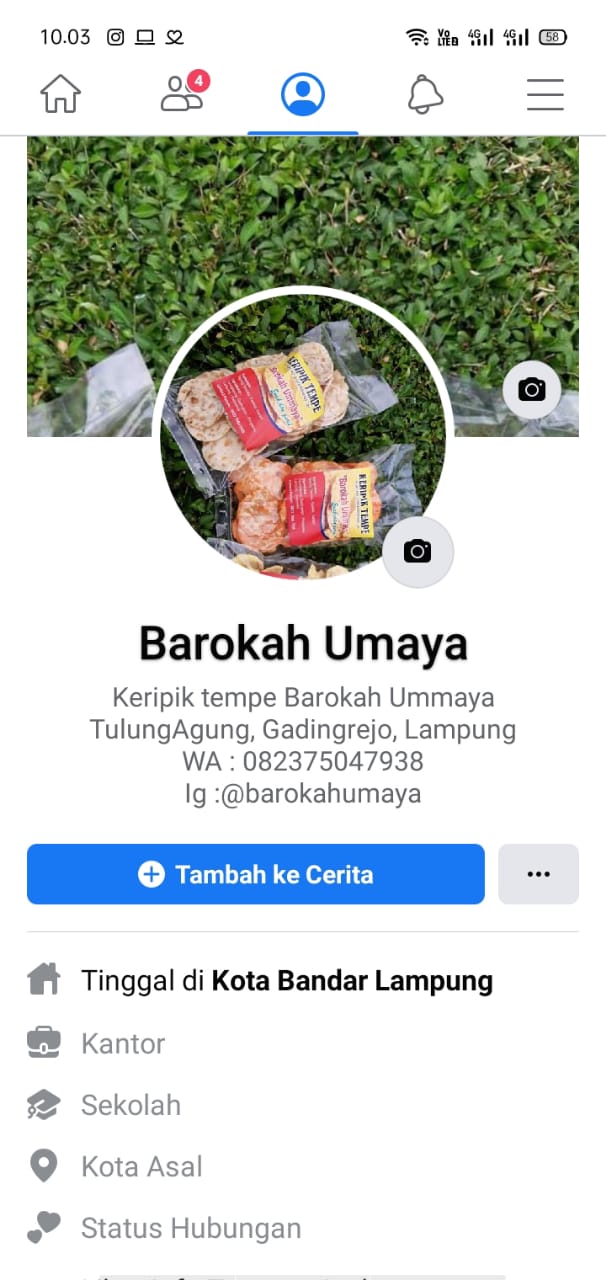 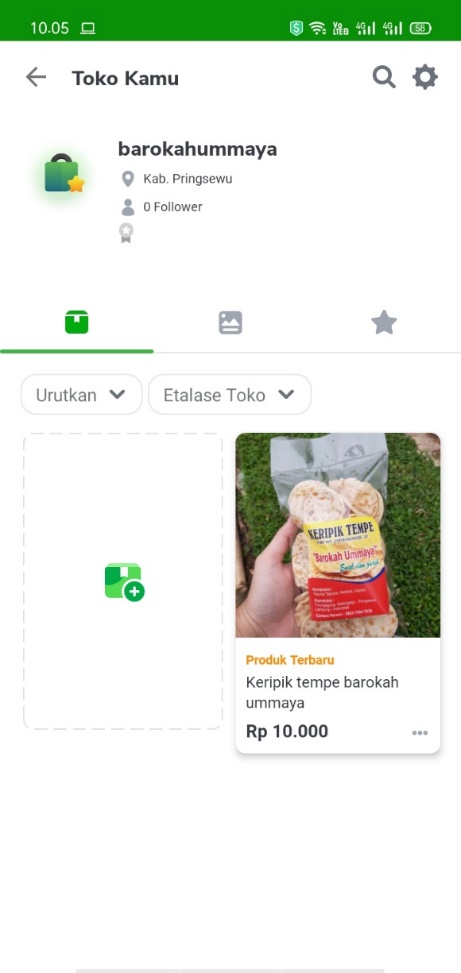 Sosialisasi Penggunaan Masker, penempelan brousur  dan Pemasangan BannerSosialisasi Penggunaan Masker, penempelan brousur  dan Pemasangan Banner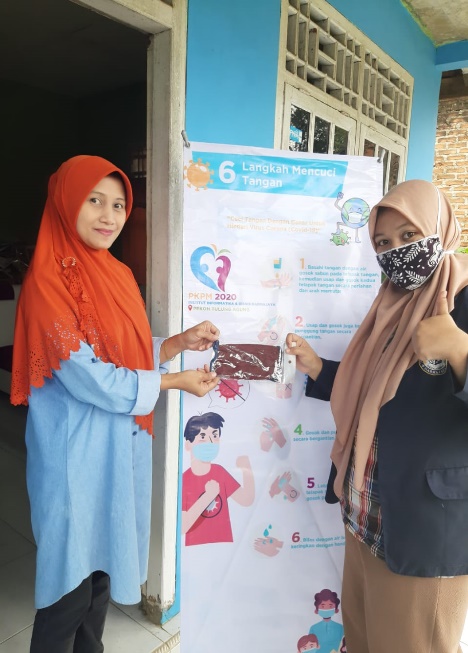 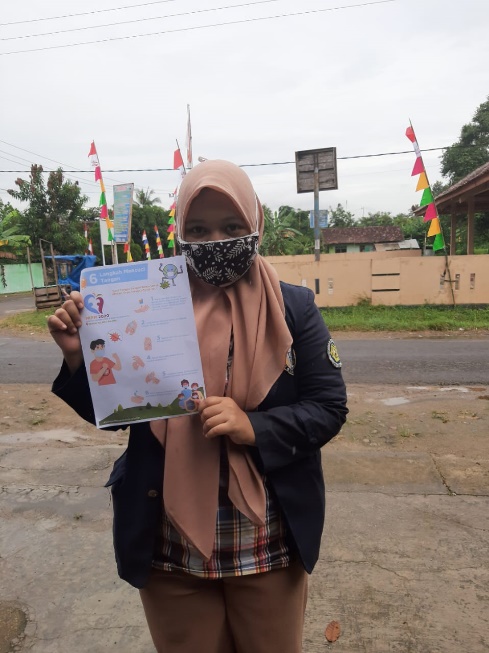 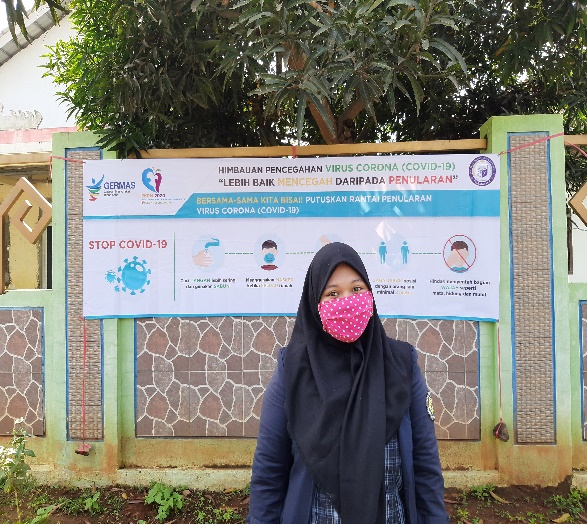 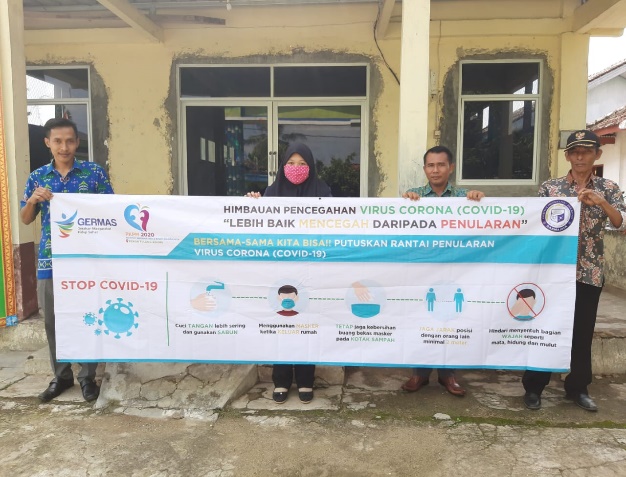 Penyemprotan Desinfektan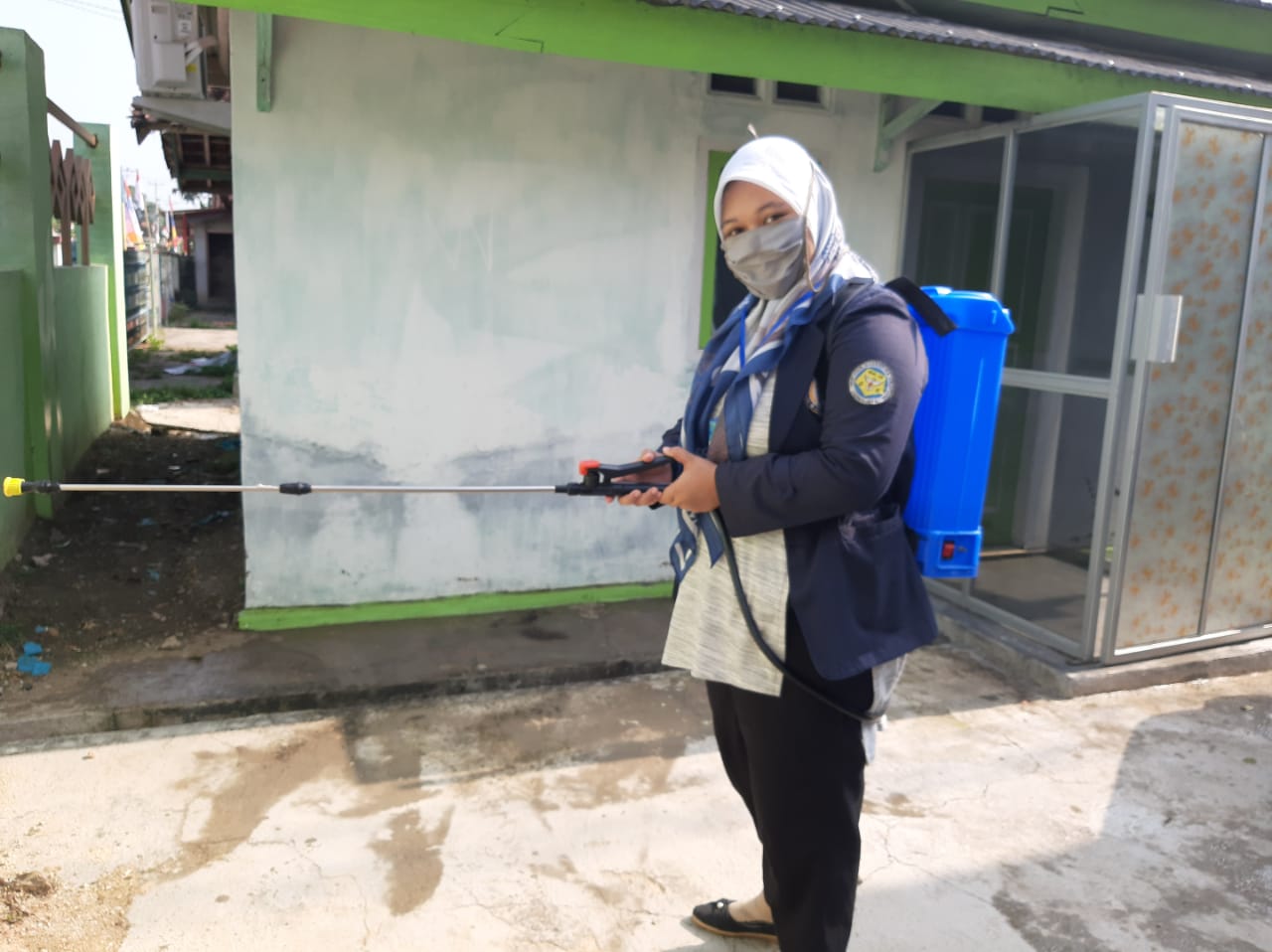 Pendampingan Belajar DaringPendampingan Belajar Daring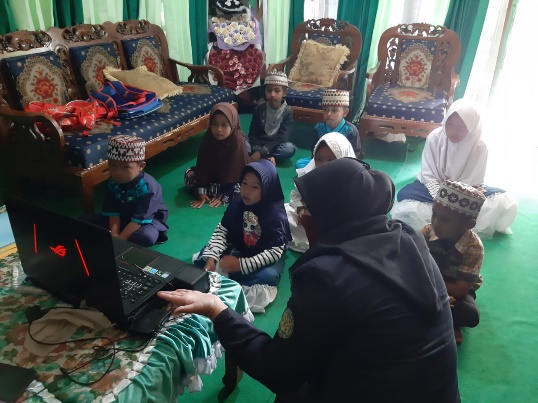 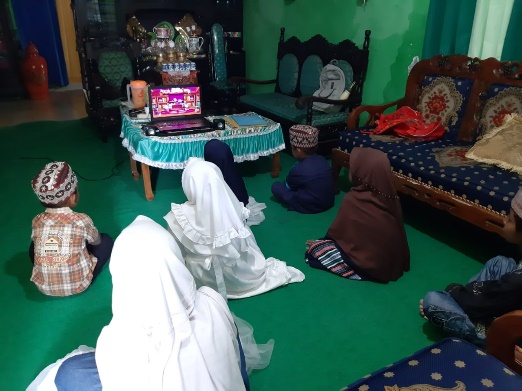 Berpamitan dengan Kepala Pekon dan UMKMBerpamitan dengan Kepala Pekon dan UMKM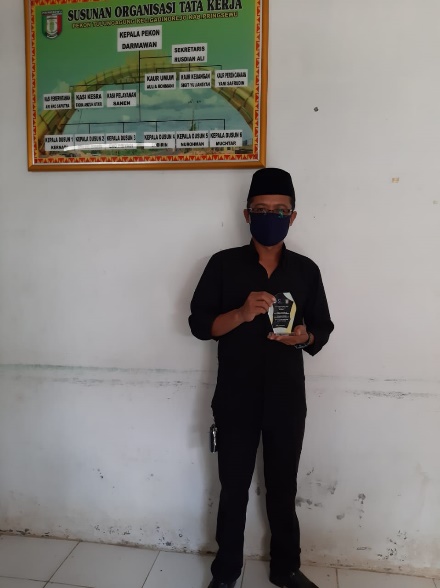 Denah Lokasi Pekon Tulung Agung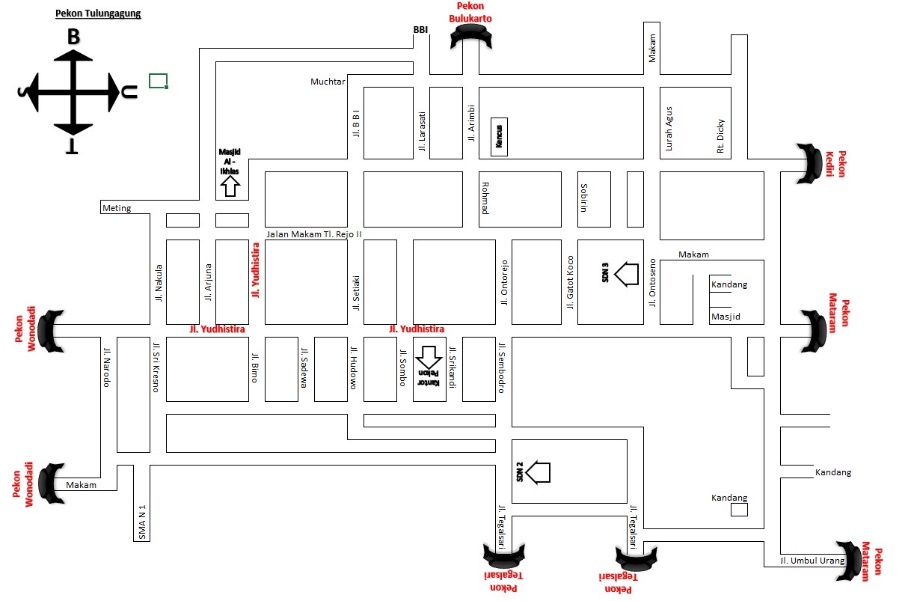 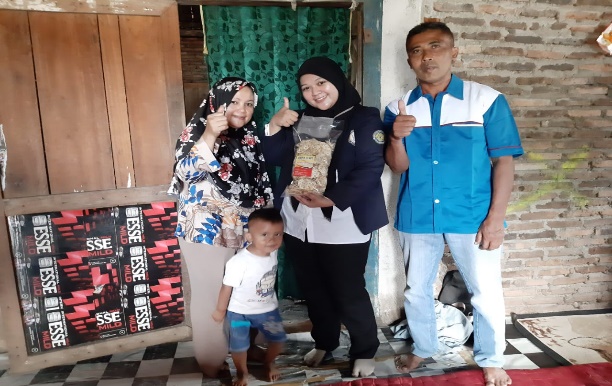 